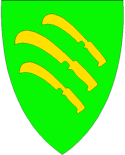 Registrering/melding om installasjon og utskifting av vassmålarTeikningar/skisse med innteikna plassering av vassmålar skal følgje med som vedlegg.Ny målar:Demontert målar:						       For handsaming i kommunen – ikkje skriv herAbonnentGnr. / bnr.AdresseAnsvarleg kontaktpersonTlf.nr.Type og dimensjon:Fabrikasjonsnummer:Produksjonsår:Dato sett i drift:Tal siffer:Måleeining:Målarstand ved installasjon:Firma som har montert:FabrikasjonsnummerTal siffer:Måleeining:Målarstand ved demontering:Stad og datoAnsvarleg søkjar / kontaktperson  -  underskriftVedtak:Stad og datoUnderskrift